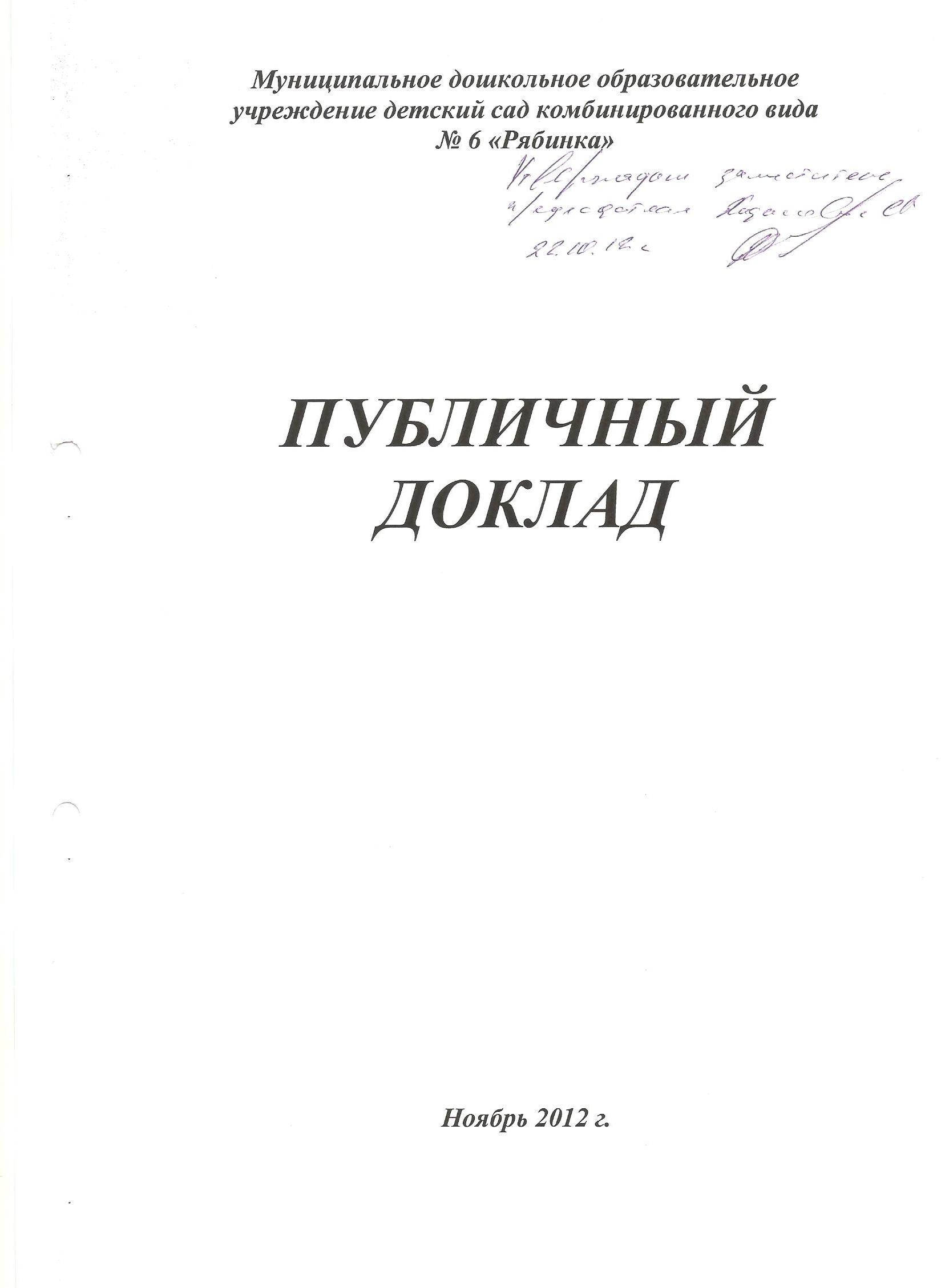 Общая характеристика      Муниципальное дошкольное образовательное учреждение детский            сад  комбинированного вида №6 «Рябинка».Адрес: 152025, Ярославская область, г. Переславль-Залесский, ул. Маяковского, 13    Телефон (факс): 8(48535) 37-0-95; 6-000-3.E-mail: ds-ryab@pereslavl.ru;  ds-ryab2@pereslavl.ru; tarasova@pereslavl.ruНормативно-правовое обеспечение деятельности МДОУ:- лицензия на образовательную деятельность     серия А  № 267545 от 16 мая 2008 года, действительна по 16 мая 2013 года.- свидетельство о государственной аккредитации   серия АА  № 184595 от 16 января 2008 года.Муниципальное дошкольное образовательное учреждение детский сад комбинированного вида № 6 «Рябинка» находится в здании, построенному по типовому проекту, и расположено в северной части  города Переславля-Залесского. Для этого района города характерна высокая концентрация образовательных учреждений, спортивных объектов, предприятий торговли и бытового обслуживания. Территория детского сада частично находиться немного под уклоном, здание находится в центре.      Газоны занимают 75-80 % территории, остальная площадь приходится на асфальтовые и грунтовые площадки, дорожки.       Затененность территории достаточно высока, что в летний период создает благоприятный микроклимат для прогулок. Среди деревьев преобладают лиственные породы, а значит весной и зимой на участке много света.      На территории имеются 11 игровых площадок, а также отдельные песочницы, резиновые протекторы (шины), использующиеся как игровой инвентарь, деревянные постройки и клумбы. Кроме того есть спортивная площадка.Состав воспитанников.В 2012 году в МДОУ укомплектовано 11 групп. Из них 2 группы раннего возраста, 7 групп дошкольного возраста, 2 группы  компенсирующей направленности. Фактический списочный состав 212 детей. Состав семей воспитанников:- полная – 160-83 %;- неполная – 36 - 17 %;- многодетная – 16 - 3 %. Социальный статус родителей:- служащие – 130 - 43 %;- предприниматели 35 – 12 %;- рабочие – 116 - 38 %; - безработные – 21 – 7 %.     Контингент воспитанников социально благополучный. Преобладают дети из русскоязычных полных семей, дети из семей служащих. Структура управления МДОУ.Важным в системе управления МДОУ является создание механизма, обеспечивающего включение всех участников педагогического процесса в управление. Управленческая деятельность по своему характеру является деятельностью исследовательской и строится на основе отбора и анализа педагогической и управленческой информации. Управляющая система состоит из двух структур: I структура – общественное управление:Наблюдательный советСовет трудового коллектива учреждения;педагогический совет;управляющий совет; родительский комитет, деятельность которых регламентируется Уставом МДОУ и соответствующими положениями.II структура – административное управление, которое имеет линейную структуру.I уровень – заведующая МДОУ.Управленческая деятельность заведующей обеспечивает-         материальные, организационные;-         правовые;-         социально – психологические условия для реализации функции управления образовательным процессом в МДОУ.Объект управления заведующей – весь коллектив. II уровень – заместитель заведующей по воспитательной и методической работе, главный бухгалтер, заведующий хозяйством, старшая медицинская сестра.Объект управления управленцев второго уровня – часть коллектива согласно функциональным обязанностям. III  уровень управления осуществляется воспитателями, специалистами. Объект управления – дети и родители.Качество реализации образовательной программы. 	Кадровое обеспечение воспитательно-образовательного процесса. Сведения о педагогических кадрах  Узкие специалисты:-         музыкальный руководитель – 2;        -         учитель-логопед – 2;-         инструктор по физическому воспитанию - 1;-         руководитель ИЗО–деятельности - 2;Образовательный уровень педагогов сегодня следующий: 81 % имеют высшее и среднее профессиональное  педагогическое образование, 57%  специалистов имеют высшее образование, 43% среднее профессиональное образование,   один получает высшее педагогическое образование, 76 % педагогов имеют первую квалификационную категорию,  10% - вторую, 4% соответствуют занимаемой должности, неаттестованные составляют 10%  (вновь пришедшие). Прирост педагогов, повысивших квалификационную категорию составил 10 %.  29% специалистов аттестованы на  высшую, 71% - на первую квалификационную категорию. Благодаря созданию условий  для непрерывного повышения  квалификации педагогических работников 12% педагогов и специалистов прошли курсовую подготовку в учреждениях повышения квалификации г.Ярославля, Москвы, Санкт-Петербурга, 12% педагогов и специалистов прошли подготовку по одному или нескольким модулям по ИКТ в ММЦ г. Переславля- Залесского.Условия воспитания и обучения. Основными помещениями МДОУ являются: -         помещения для 11 групп, -         медицинский блок (кабинет медицинской сестры, процедурный кабинет, изолятор), -         пищеблок, -         прачечная,-         гладильная,-         физкультурный и музыкальный залы,-         изостудия, -         кабинеты учителей-логопедов,-         участки для прогулок детей,-         на прилегающей территории — спортивная площадка.Все кабинеты оснащены современным оборудованием.При организации предметно - развивающей среды учитывается существующая модель образовательного процесса в МДОУ.Модель образовательного процесса:специально-организованная деятельность;  предметно-пространственная   среда;эмоционально и нравственно обоснованное личностное взаимодействие взрослых и детей (духовное пространство МДОУ).   Среда организована в двух уровнях: духовно-пространственном и предметно-пространственном, что обеспечивает не только отношение ребенка к среде, но и влияние на него среды.  Предметная структура моделируется воспитателями на трех уровнях в зависимости от  развития детей.      Такой подход позволяет  ребенку выбрать способ действия в среде или самостоятельно опробовать еще незнакомый, соответствующий уровню его развития.      Таким образом, детский сад оборудован для своего полноценного функционирования на 90 %. Предметно-развивающая среда соответствует требованиям к среде развития ребёнка и заявленной образовательной программе.Учебный план и режим работы МДОУ.Режим работы МДОУ:- МДОУ работает 5 дней в неделю;- выходные дни - суббота, воскресенье и праздничные дни;- длительность пребывания детей в МДОУ– 12 часов (с 7.00 до 19.00).Воспитательно-образовательная и оздоровительная деятельность детского сада осуществляется в соответствии с основными принципами Закона РФ «Об образовании», «Положении о дошкольном учреждении», Всеобщей декларации прав человека, Конвенции о правах ребенка и в соответствии  с санитарно-эпидемиологическими правилами и нормативами СанПин (2010 г.).      Организацию учебно-воспитательного процесса определяет «Образовательная программа  МДОУ.       Приоритетные направления:-         развитие физического здоровья детей;-         познавательно-речевое развитие;-         коррекция нарушений речевого развития.      Всю свою профессиональную деятельность (взаимодействие с детьми, сотрудничество с родителями, взаимодействие всех специалистов) педагоги строят согласно реализуемым программам, которые являются основой для  перспективного и календарно - тематического планирования.        Весь педагогический процесс в детском саду условно разделён на три составляющих блока: специально организованное обучение в форме занятия; совместная деятельность воспитателя с детьми, строящаяся в непринуждённой форме; свободная деятельность детей.  При организации педагогического процесса используется фронтальная, подгрупповая и индивидуальные формы работы с детьми.Учебный план  Результаты воспитательно-образовательной деятельности  Программы, реализуемые в МДОУ дают  стабильные результаты на выпуске,  а именно  усвоение  детьми программы «Развитие» - остается стабильным на протяжении трех лет и составляет 88-91% детей с высоким и средним уровнем усвоения программы, прирост показателей за год 15-17%По  результатам независимой экспертизы, проводимой ЦДК «Доверие» ежегодно,  количество выпускников, имеющих высокий и средний показатель готовности к школе  стабилен - и составляет от 72 до 78 % . Отзывы учителей о готовности выпускников к обучению в школе положительные.Количество детей, выпущенных с речевой нормой, выросло по сравнению с прошлым годом на 18%.На логопедическом пункт зачислено  37 детей , 57% выпущено с улучшением, 22% продолжат занятия в следующем учебном году.Значительно выросли результаты общей физической подготовки детей (97% детей имеют высокий и средний уровень развития физических качеств), прирост показателей за год –13%, показатели  стабильны по сравнению с прошлым годом.  Положительная динамика наблюдается практически по всем  показателям физической подготовленности – прыжки с места, бросок мешка правой и левой рукой, бег на 30, 90 и 120 м, прыжки в высоту, ловля мяча с отскоком, прыжки на скакалке, поскоки на одной ноге с продвижением вперед. В течение года в МДОУ проводится:- гибкий режим дня;- ежедневная утренняя гимнастика, физкультурные занятия 3 раза в неделю, подвижные игры, физкультурные досуги;- дыхательная гимнастика после сна;- витаминизация блюд (витамин С,  отвар шиповника, морсы из свежемороженых ягод, витаминизированные кисели и напитки).Индекс здоровья остается на уровне  прошлого года и составляет 31.Количество дней, пропущенных 1 ребенком по заболеваемости ниже (19 и 17 соответственно); уменьшилось, по сравнению с прошлым годом,  количество детей с 1 группой здоровья (абсолютно здоровые дети) на 1 %.      Приведенные данные подтверждают результативность оздоровительной работы с детьми.Результаты  развития музыкальности остаются стабильными по сравнению с прошлым годом и составляет  86 % детей с высоким и средним уровнем развития музыкальности, прирост показателей  за год – 14%.Результаты  развития детей раннего возраста  достаточно высокий 89% детей с 1 (возрастной норматив) и 2 группой развития (имеющих отставание в развитии по одной линии развития на 1 эпикризный срок – 3 месяца), прирост показателей за год – 33 % .  	В детском саду  организованы группы компенсирующего направления для детей с нарушениями речевого развития. В группу принимаются дети   с 5 лет, на два года обучения.      Режим дня и сетка занятий логопеда и воспитателя компенсирующей группы строится с учетом возрастных, речевых и индивидуальных особенностей детей, а также решаемых в процессе обучения и воспитания коррекционных задач.  К работе с воспитанниками этих групп привлекаются: -   учитель-логопед -   музыкальный руководитель-   инструктор по физической культуре-   медсестра-   воспитатели       Работа организуется поэтапно по следующим разделам:а)  коррекционно-логопедическая работаб)  общее моторное развитиев)  логопедическая ритмикаг)  художественно- творческая деятельностьд)  коррекция эмоционально-личностной сферы.Результативность работы группы за весь коррекционный период (2 года). Прирост показателей в течение года – 14%. В основном воспитанники групп обучаются в массовой школе по общеобразовательным программам, небольшой процент (1-2%), в классах компенсирующей направленности.Дополнительное образование     Одним из способов повышения качества образования является реализация творческого потенциала одаренных воспитанников. Один из методов поддержки развития и организации обучения и воспитания одаренных детей – обогащение образовательного процесса. В нашем дошкольном учреждении этот метод в 2012 году принял форму дополнительных занятий в следующих кружках на базе МДОУ:- интеллектуальный клуб «Эрудит»;- шахматный кружок;- обучение сольному пению и игре на народных инструментах, кружок «До-ми-соль-ка»;- группа здоровья;- обучение раннему чтению.       За счет этих занятий создается дополнительная мотивация и необходимые    условия для прогрессивного развития одаренных детей.По результатам наблюдений за работой воспитателей и специалистов мы выявили, что основным методом работы воспитателей с детьми (как того и требует программа) является педагогика сотрудничества, когда воспитатель и ребенок общаются и действуют «на равных». Педагоги обращают особое внимание на создание проблемных ситуаций, экспериментально- поисковой и строительно-конструктивной деятельности, в которой ребенок может ярко проявит себя, выразить свое истинное отношение к тем или иным явлениям. Широко используются ими и игровые методы, активизирующие самостоятельность и инициативу ребенка, его творческие способности. Таким образом, мы можем сделать вывод, что в практике работы с детьми преобладают гуманные отношения между воспитателями и детьми. В результате правильно построенного образовательного процесса, созданных условий и знания технологий дошкольное учреждение систематически и объективно отслеживает динамику развития детей.МДОУ финансируется в основном за счет средств бюджета. Ниже приведена смета за 9 месяцев 2012 г.Проведенные мероприятия по подготовке МДОУ к новому 2012-2013 учебному годуПоступление внебюджетных средств позволяет развивать материально-техническую базу и обеспечивать развитие  МДОУ.   В детском саду соблюдаются правила по охране труда, и обеспечивается безопасность жизнедеятельности воспитанников. Своевременно проводятся инструктажи, разработаны инструкции и правила по охране труда и технике безопасности. В детском саду соблюдаются санитарно-технические условия - это питьевой, световой, тепловой, воздушный режимы. Созданы условия для питания сотрудников.   	Организовано 4 разовое питание согласно 10 дневному меню. В меню представлены разнообразные блюда, исключены их повторы. Между завтраком и обедом дети получают соки или фрукты. В ежедневный рацион питания включены основные продукты, овощи, фрукты и остальные продукты (творог, рыба 2-3 раза в неделю).    	Стоимость питания (в расчете на 1 воспитанника в день) за 9 месяцев 2012  года составляет 64.08 рублей. Таким образом, детям обеспечено полноценное, сбалансированное питание.Социальная активность МДОУ2012 годРезультаты участия в 2012 году в следующих конкурсах и мероприятиях:  – городской конкурс детского  изобразительного творчества, посвящённый  860-летию родного города «Переславские мотивы», дипломанты;– городской конкурс детских рисунков «Наш любимый дендросад», дипломанты;- городской конкурс «Имя и родословная», дипломанты;- городской конкурс рисунков и фотографий «Мой любимый город Переславль-Залесский», победители в рисунке – 1-е место Антипов Антон, группа №2, в фото – 3-е место Деканов Илиан группа №2;- городской конкурс «Семейные традиции», в номинации «Декоративно-прикладное творчество» – 3-е место заняла семья Маленкиных, группа №11;- городская выставка «Лесное чудо», 1 место (индивидуальные работы) – Рубан Кира группа №10,  3 место (коллективные работы) в номинации «Сказки и мифы»– Вдовина А.А. педагог группы №2;- городской конкурс военно-патриотической и туристической песни «Споемте, друзья!» среди обучающихся- 3-е место;- городская акция, посвящённая  860-летию родного города «поздравление пальчиков от девочек и мальчиков», 1-е место Шарагина Т. группа №7, Семёнов  И. группа №4;- городская акция, посвящённая  860-летию родного города «Мы стоим город чудный», дипломанты;- международная природоохранная акция «Марш парков – 2012», дипломанты.Коллектив МДОУ награжден: грамотой управления образования Администрации города Переславля-Залесского за обеспечение открытости, доступности информации на официальном сайте образовательного учреждения, его своевременную актуализацию и соответствие требованиям законодательства, качественное ведение баз данных и их использование в деятельности учреждения.В этом году была отмечена и работа следующих педагогов:-  Устименковой Любовь Вячеславовны, воспитателя, почетной грамотой департамента образования Ярославской области за многолетний почетный труд, достигнутые успехи в обучении и воспитании детей дошкольного возраста;-  Кручининой Галины Игоревны, учителя-логопеда, почетной грамотой Переславль-Залесской городской Думы за многолетний добросовестный труд, профессиональное мастерство большой вклад в дело обучения и воспитания детей;- Лебедевой Марии Владимировны, инструктора физкультуры, сертификатом участника четвертого городского фестиваля «Ярмарка педагогических идей». Тема выступления «Здоровьесберегающие технологии в образовательном процессе»2011 годРезультаты участия в 2011 году в следующих конкурсах и мероприятиях:  - городской конкурс «Мечтаю о космосе», 2-е место Угленко Саша, группа № 11, 3-е место Осипов Иван, группа № 9;- городская выставка «Лесное чудо», 2-е место Шарагина Таня группа №7; – городской конкурс-выставка «Живи елочка», дипломанты;- городская интеллектуальная олимпиада, победитель Новоселов Денис, группа № 5- международная природоохранная акция «Марш парков – 2011» – дипломанты;– конкурсе рисунков «Дорогами войны», благодарственное письмо от МУК «Городское библиотечное объединение» коллективу воспитателей за активное участие; Коллектив МДОУ награжден: грамотой управления образования за эффективное использование информационных технологий в работе МДОУ; Благодарственным письмом от Управления культуры, молодежи и спорта за участие в проведении благотворительного вечера-презентации проекта «Во славу Александра»В этом году была отмечена и работа следующих педагогов:- Бондаревой Ольги Николаевны, музыкального руководителя, грамотой Министерства образования и науки за значительные успехи в воспитании детей дошкольного возраста, совершенствование воспитательного процесса в свете современных достижений медицины, культуры и искусства, большой личный вклад в формирование нравственных основ детей;- Овчинниковой Галины Алексеевны, воспитателя, грамотой управления образования г. Переславля–Залесского за многолетний почетный труд, достигнутые успехи в обучении и воспитании детей дошкольного возраста;    Социальное партнерство            ФГУ НП «Плещеево озеро»Государственный историко - художественный музей- заповедник города Переславля-Залесского Городская библиотека им. Малашенко       По договору с ЦТРГО города в течение года шла плановая работа по сопровождению детей с интеллектуальной одаренностью.     Анализ показывает, что сотрудники МДОУ занимают активную жизненную позицию и потому приучают детей с дошкольного возраста понимать социальную значимость участия в мероприятиях различного уровня.Наиболее существенными достижения МДОУ является:         1) Повышение профессиональной компетентности педагогов, стабильность профессиональности  педагогического коллектива  МДОУ.         2) Соответствие качества и уровня дошкольных образовательных услуг  запросам семьи и общества. Направления развития МДОУ:   Основные тенденции развития нашего МДОУ связаны с организацией воспитательно-образовательной работы дошкольного учреждения направленной на развитие личности ребенка и сохранения его здоровья, основанной на интеграции содержания образовательных областей. Совершенствовать и развивать систему дополнительного образования детей.    Продолжить работу по развитию материально-технической базы:- расширить перечень предоставляемых платных образовательных услуг;- закупить недостающее медицинское оборудование;-установить на участках 3 теневых навеса;- отремонтировать цоколь, отмостку вокруг здания и крылечки. Общее количествопедагогов Общее количествопедагоговобразованиеобразованиеобразованиеобразованиеАттестационные категорииАттестационные категорииАттестационные категорииАттестационные категориивоспитателиспециалистывысшеесредне-специльноесредне-специльноедругоевысшаяперваявтораян/а2178 /29%16 /57%4 /14%4 /14%2/7%22/79%2/7%2/7%Ребенку с низким уровнем развитияРебенку со средним уровнем развитияРебенку с высоким уровнем развитияВидеть образец для зрительного, слухового и речевого эталонаСамостоятельно выбирать способ действия, пробовать незнакомые преждеСоздавать интересные модели, разворачивать их в творческую импровизациюГруппа№ 1№ 2№ 3№ 4№ 5№ 6№ 7№ 8№ 9№10№11 Возраст (лет)2-36-72-33-43-46-75-64-55-64-55-6Статус1 мл. гробщ.подг.лог.корр1 мл.гр общ.2мл.гр.общ2 мл. гр.общПод.гр. общСт. гр.общСрд.гр.общст.гр.общСрд.гр.ОбщСт.логкоррДлительность условногочаса (в мин)8-10308-101515302520252025Количество условных часов в неделю.В том числе:Инвариантный компонентВариативный компонент991711699111011921714315114129415114129415105                                  ИНВАРИАНТНЫЙ КОМПОНЕНТ (условных часов в неделю)                                  ИНВАРИАНТНЫЙ КОМПОНЕНТ (условных часов в неделю)                                  ИНВАРИАНТНЫЙ КОМПОНЕНТ (условных часов в неделю)                                  ИНВАРИАНТНЫЙ КОМПОНЕНТ (условных часов в неделю)                                  ИНВАРИАНТНЫЙ КОМПОНЕНТ (условных часов в неделю)                                  ИНВАРИАНТНЫЙ КОМПОНЕНТ (условных часов в неделю)                                  ИНВАРИАНТНЫЙ КОМПОНЕНТ (условных часов в неделю)                                  ИНВАРИАНТНЫЙ КОМПОНЕНТ (условных часов в неделю)                                  ИНВАРИАНТНЫЙ КОМПОНЕНТ (условных часов в неделю)                                  ИНВАРИАНТНЫЙ КОМПОНЕНТ (условных часов в неделю)                                  ИНВАРИАНТНЫЙ КОМПОНЕНТ (условных часов в неделю)Развитие музыкальности22222222222Развитие движений22222222222Динамическая прогулкаРазвитие речи0.50.50.50.50.50.50.50.51Ознакомление с художественной литературой0.50.50.50.50.50.50.50.5Ознакомление с окружающим0.50.50.50.5Ознакомление с природой0.50.5Обучение грамоте110.510.5Экология110.510.5Развитие представлений об окружающем мире и о себе110.50.5Сенсорика11Логика1Математика2210.510.51Ориентировка в пространстве1Конструирование10.5111111110.5Ручной труд0.50.5Изобразительная деятельность2122222Лепка10.510.5Аппликация0.50.5Рисование1211                           ВАРИАТИВНЫЙ КОМПОНЕНТ (условных часов в неделю)                           ВАРИАТИВНЫЙ КОМПОНЕНТ (условных часов в неделю)                           ВАРИАТИВНЫЙ КОМПОНЕНТ (условных часов в неделю)                           ВАРИАТИВНЫЙ КОМПОНЕНТ (условных часов в неделю)                           ВАРИАТИВНЫЙ КОМПОНЕНТ (условных часов в неделю)                           ВАРИАТИВНЫЙ КОМПОНЕНТ (условных часов в неделю)                           ВАРИАТИВНЫЙ КОМПОНЕНТ (условных часов в неделю)                           ВАРИАТИВНЫЙ КОМПОНЕНТ (условных часов в неделю)                           ВАРИАТИВНЫЙ КОМПОНЕНТ (условных часов в неделю)                           ВАРИАТИВНЫЙ КОМПОНЕНТ (условных часов в неделю)                           ВАРИАТИВНЫЙ КОМПОНЕНТ (условных часов в неделю)                           ВАРИАТИВНЫЙ КОМПОНЕНТ (условных часов в неделю)№1№2№3№4№5№ 6№ 7№8№ 9№10№11Занятия логопеда33Коррекционный час45Подготовка руки к письму11                           ДОПОЛНИТЕЛЬНЫЕ КУРСЫ                           ДОПОЛНИТЕЛЬНЫЕ КУРСЫ                           ДОПОЛНИТЕЛЬНЫЕ КУРСЫ                           ДОПОЛНИТЕЛЬНЫЕ КУРСЫ                           ДОПОЛНИТЕЛЬНЫЕ КУРСЫ                           ДОПОЛНИТЕЛЬНЫЕ КУРСЫ                           ДОПОЛНИТЕЛЬНЫЕ КУРСЫ                           ДОПОЛНИТЕЛЬНЫЕ КУРСЫ                           ДОПОЛНИТЕЛЬНЫЕ КУРСЫ                           ДОПОЛНИТЕЛЬНЫЕ КУРСЫ                           ДОПОЛНИТЕЛЬНЫЕ КУРСЫ                           ДОПОЛНИТЕЛЬНЫЕ КУРСЫ№1№2№3№4№5№ 6№ 7№8№ 9№10№11«Знайка»222«Школа веселого язычка»222«Здоровый малыш»2222222Статья расходовИсполнено, руб.(бюджет)внебюджетЗаработная плата6353998.7032765.20Компенсация за проезди методическая литература22887.34Начисления на оплату труда214116.2819675.00Услуги связи24500.00Коммунальные услуги1468936.56Услуги по содержанию имущества (вывоз ТБО, дератизация, медицинский осмотр, ремонт оборудования, обслуживание теплосчетчиков, и т.д.)800000.00-Ограждение792310.91Прочие услуги (испытание пожарных кранов, рукавов,  перезарядка огнетушителей, замена кабеля пожарной сигнализации на несгораемый, )438460.07188329.15Прочие расходы (налоги: земля, имущество)1637865.90Приобретение оборудования (мебель, бытовая техника,и др.основные средства)120947.00165489.50Материальные запасы (продукты питания, медикаменты, игрушки, канцелярия, бытовая химия, посуда, хоз.товары, строительные материалы и т.д.)1429344.72713062.61№ п/пНаименование мероприятияСтоимость работИсточник финансирования1.Перезарядка первичных средств пожаротушения 6 шт ОВП-101347.60бюджет2. Замена кабеля пожарной сигнализации  на несгораемый, светящиеся табло на пожарные выходы89847.06бюджет3.Испытание пожарных кранов и рукавовПроверка цепи фазы нуль в электроустановках до 1 квИспытание непрерывности защитных нулевых проводниковИзмерение сопротивления изоляции15134.94Бюджет4Косметический ремонт пожарного выхода из медицинского кабинета1980.00Внебюджет5Установка доводчиков на двери7800.00Внебюджет6Заключение договора на обслуживание пожарной сигнализации5522.40бюджет7.Демонтаж деревянных и монтаж пластиковых окон  в спортивном зале, медицинском кабинете90800.00внебюджет8Опрессовка и промывка систем отопления  8133.00бюджет9Приобрести в медицинский кабинет следующее оборудование:Шкаф медицинский - 1 штШкаф медицинский для кабинета врача  - 2 штСтол процедурный   - 1 штРостомер                    - 1 штДинамометр              - 1 штСпиротест портативный – 1 штТонометр                   - 1 штМанжета детская      - 1 штСтул медицинский   - 4 штОблучатель-рециркулятор - 1 штВесы медицинские   - 1 штКушетка детская       - 1 штИТОГО:4750.009600.002150.001950.003100.009450.00  520.00  380.002760.006120.0012160.001197.0054137.00Внебюджет10Приобретение медикаментов в достаточном количестве3256.00бюджет11Приобретение  оборудования для профилактики плоскостопия и осанки детей:Дорожка с камушками   - 1 штМассажный коврик        - 6 штБалансировочная подушка – 5 штПолусфера игольчатаяИТОГО:1200.007920.002750.002250.0014120.00Внебюджет12Приобрести в физкультурный зал: 2 детских тренажера Мягкий модуль38335.00Внебюджет13Приобретение и установка водонагревателей в количестве 6 штук (на кухне, в группах № 1, 4, 5)37719.9516628.0030840.00БюджетВнебюджетбюджет14Приобретение тележки для перевозки готовой еды до групп12600.00Внебюджет15Приобретение посуды28073.00Внебюджет16Приобретение моющих в достаточном количестве95020.00бюджет17Приобретение мягкого инвентаря9600.00бюджет18Приобретение на кухню следующего оборудования:ПодтоварникОвощерезку5985.0041800.00Внебюджетбюджет19Приобретение игровой мебели в группы № 8, 9, 5, 2,1162927.50Внебюджет20Прохождение персоналом медосмотра61200.00бюджет21Поверка весов (на пищеблоке, кухне, медицинском кабинете)2715.00бюджет22Заменены поддоны в туалетных комнатах групп №1, 5, 95736.00Внебюджет23Отремонтировано освещение территории учреждения77534.99бюджет24Установить принудительную вентиляцию в прачечной1 000.00Внебюджет25Произведен текущий ремонт прохода между кухней и кладовыми (шпаклевка, покраска)1980.00Внебюджет26Произведен текущий ремонт центрального коридора, коридора между группами № 9, 10  (шпаклевка, покраска)1560.00Внебюджет27Произвести текущий ремонт группы № 8 (шпаклевка, покраска)3600.00Внебюджет28Произведен текущий ремонт приемной в группе № 3 (шпаклевка, покраска, замена линолеума)11660.00Внебюджет29Произведен текущий ремонт приемной в группе № 4 (замена линолеума)8392.00Внебюджет30Произведен текущий ремонт приемной в группе № 5 (шпаклевка, покраска)2640.00Внебюджет31Произвести текущий ремонт приемной в группе № 6 (замена линолеума)5978.00внебюджет32Произведен текущий ремонт туалетных комнат групп № 5, 10  (шпаклевка, покраска, замена на полу линолеума на кафель, замена 3-х унитазов)46652.00Внебюджет33Произвести текущий ремонт туалетной комнаты группы № 2, 4 (шпаклевка, покраска, установка 1 раковины)3371.00Внебюджет34Покрасшены  3 лестничных марша1700.00Внебюджет35В медицинском кабинете:-заменен линолеум  в коридоре- покрашен коридор.5325.00Внебюджет36Перекрыть шифером веранды групп № 1,4 14 000.00Внебюджет37Демонтаж и установка задвижек на холодную и горячую воду в подвальном помещении39282.80бюджет38Проведена экспертизу несущих конструкций здания72344.00 бюджет39Проектно-сметная документация на ремонт забора вокруг территории учреждения28436.0012187.00бюджетбюджет40Проведена экспертиза проектно-сметной документации4838.23(бюджет)бюджет41Приобретены монитор, процессор, МФУ, копировальный аппарат58900.00Бюджет (целевые по программе)42Забор вокруг детского сада800 000.00574 307.06Бюджет (целевые по программе)внебюджетИТОГО:                                                                 (бюджет)1419733.74                                                                          (внебюджет)1038311.79ВСЕГО:2458045.53